产品主要参数/功能晶视CV1821+SC3336/GC2063接线图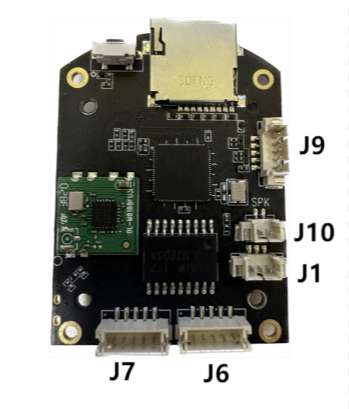 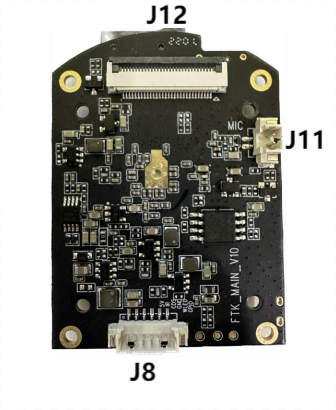 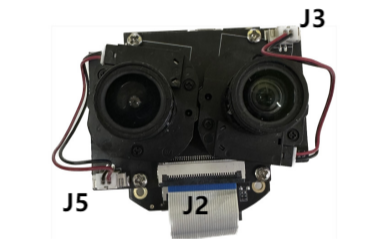 摄像机描述主芯片CV1821 传感器SC3336(短焦)/GC2063(长焦)分辨率2304×1296(短焦)/1920×1080(长焦)对角视角110°(短焦)/45°(长焦)镜头焦距3.6mm/8mm夜视功能红外/全彩夜视音视频描述视频编码协议H.264/H.265视频码率80Kbps~1.5Mbps（自适应）音频压缩方式G.711A/AAC功能描述3D数字降噪支持宽动态支持背光补偿支持白平衡支持IR-CUT支持POE供电支持智能描述人形侦测支持移动侦测支持声音侦测支持声光报警支持网络描述网络协议L2TP, IPv4, IGMP, ICMP, ARP, TCP, UDP, DHCP,RTP,RTSP, RTCP,UPnP, DNS,PPPoE,DDNS,NTP, FTP,HTTP, HTTPS,SIP, 802.1x接口描述音频输入输出音频接线，1路输入，1路输出电源12V⎓1A/PoE 48V⎓0.3A按键RESET按键网口RJ45 10M/100M 自适应以太网电口2.4G WIFI存储描述本地存储Micro SD，最大128GB通用描述工作环境-20℃ to  +60℃接口描述J91:TXP 2:TXN 3:RXP 4:RXN 5:PHY_LEDJ101:SPK- 2:SPK+J11:KEY 2:GND 3:12V_INJ61:MT_5V 2:MA4 3:MA3 4:MA2 5:MA1J71:MT_5V 2:MB4 3:MB3 4:MB2 5:MB1J111:MIC_IN 2:GNDJ81:PIR 2:WLED 3:GND 4:CDS 5:IRLED 6:5V_INJ121、2、3:SPI_VCC   4、6、8、13、16、19、22、25、28:GND  5:CAM_MCLK1  7:CAM_MCLK2  9:I2C2_SCL 10:I2C2_SDA 11:RST1 12:RST2 14:CKP 15CKN 17:DOP 18:DON 20:D1P 21:DIN 23:CKP 24:CKN 26:D0P 27:D0N 29:IR_CUT_EN_SC 30:IR_CUT_EN_GCJ31:IR_OUTA1 2:IR_OUTB1J51:IR_OUTA2 2:IR_OUTB2J21、2、3:SPI_VCC   4、6、8、13、16、19、22、25、28:GND  5:CAM_MCLK1  7:CAM_MCLK2  9:I2C2_SCL 10:I2C2_SDA 11:RST1 12:RST2 14:CKP 15CKN 17:DOP 18:DON 20:D1P 21:DIN 23:CKP 24:CKN 26:D0P 27:D0N 29:IR_CUT_EN_SC 30:IR_CUT_EN_GC